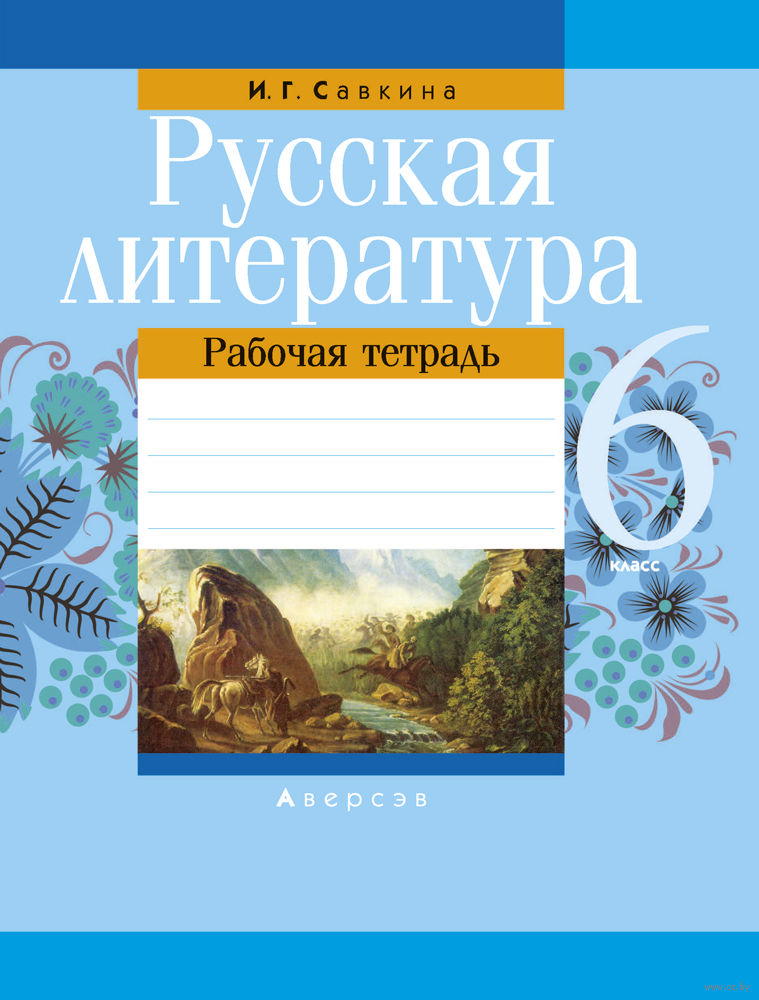 Рабочая тетрадьучени____ 6 ____классаКировской СОШ №2____________________________(ФИ) «Туча»     1835г.Последняя туча рассеянной бури!
Одна ты несешься по ясной лазури,
Одна ты наводишь унылую тень,
Одна ты печалишь ликующий день.
Ты небо недавно кругом облегала,
И молния грозно тебя обвивала;
И ты издавала таинственный гром
И алчную землю поила дождем.
Довольно, сокройся! Пора миновалась,
Земля освежилась, и буря промчалась,
И ветер, лаская листочки древес,
Тебя с успокоенных гонит небес.А. С. Пушкин 2018 г.ВведениеДорогие ученики!Так как вы уже становитесь профессиональными читателями , то уже можете выполнять задания в рабочей тетради. Теперь вы не просто знакомитесь с произведениями и их авторами, но уже владеете некоторыми литературными понятиями и терминами.После выполнения работы  вы лучше запомните содержание произведений. Вопросы, содержащиеся в данной рабочей тетради, помогут вам пополнить запас знаний по литературе. Во время выполнения заданий обратите внимание на ключевые вопросы, которые помогут  вам понять тему каждого эпического произведения. Будьте внимательны при прочтении! Многие вопросы требуют работы с текстом. В рабочей тетради вас ждёт много интересных иллюстраций и непростых задач. Старайтесь выполнять все задания максимально правильно, чтобы после окончания работы  вы смогли понять, насколько вы повысили уровень знаний по литературе.Желаем успехов!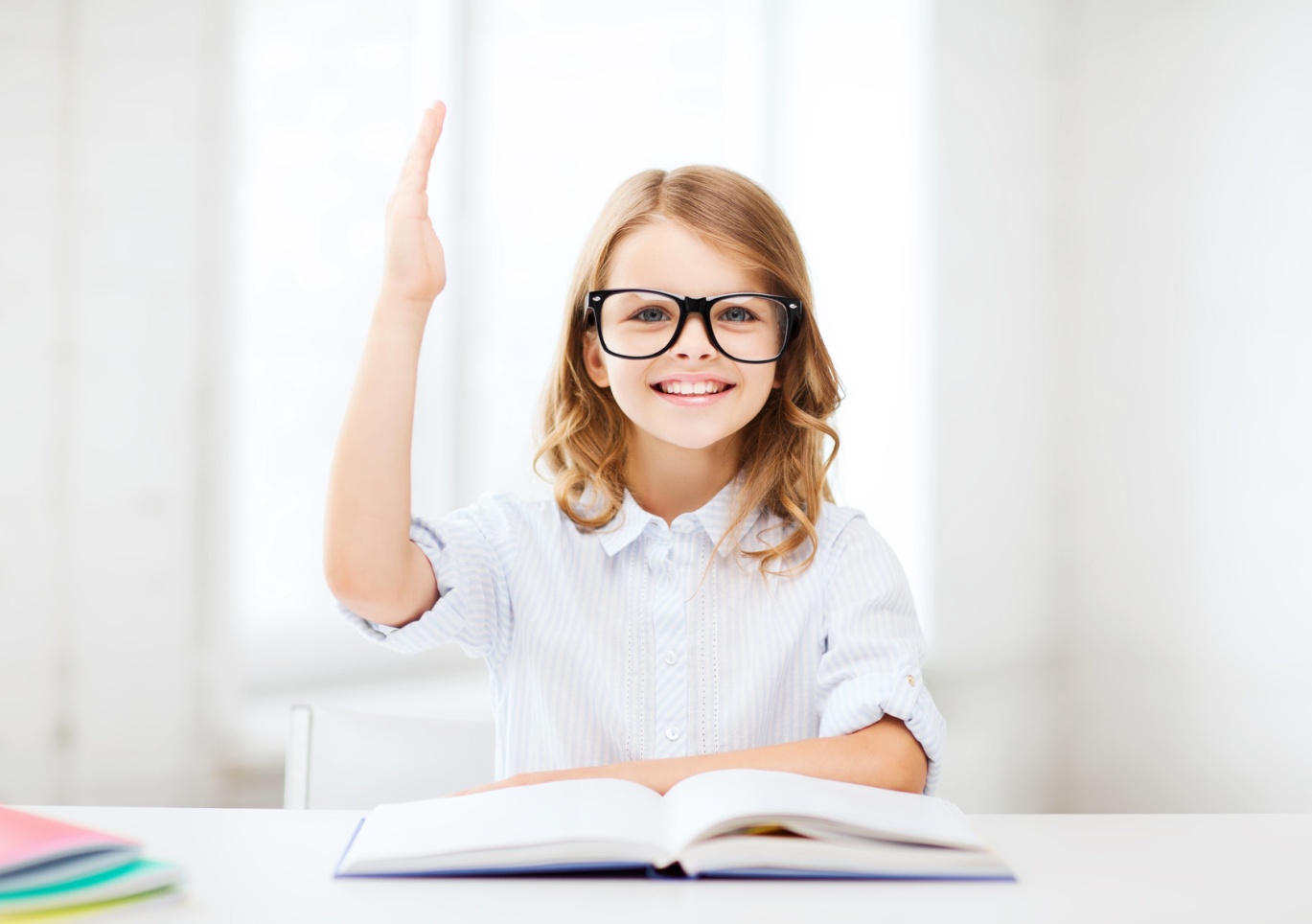 СодержаниеН.С. ЛесковПовесть «Тупейный художник» ………………………..…………………………  5А.П. ЧеховРассказ «Человек в футляре» …………………………………………….………   7А.С. ПушкинПовесть «Выстрел» ………………………………………….…………...... 9И.А. БунинРассказ «Лапти» ………………………………………………………......  11Рассказ «Подснежник»…………………………………………………….. 13А.И. КупринРассказ «Чудесный доктор» ………………………….…………………….. 15В.Г. КороленкоПовесть «Дети подземелья» …………………………………………….….  17А.И. КупринРассказ «Белый пудель» ………….…………………………………….….  19И.С. ТургеневПовесть «Муму» ……………………………………………………….….. 21К.Г. Паустовский Рассказ «Дети подземелья» ………………………………………………… 23Николай Семёнович Лесков «Тупейный художник» 1883г. Укажи род литературы данного произведения (нужное подчеркнуть):          Эпос                                               Лирика                                          ДрамаНапиши имя «тупейного художника»._____________________________________________________________________________________________Кого любил «тупейный художник»?_____________________________________________________________________________________________4. Сколько было лет юной актрисе и «тупейному художнику»?_____________________________________________________________________________________________5. Почему «тупейный художник» решил сбежать с Любовью Анисимовной?__________________________________________________________________________________________________________________________________________________________________________________________6.  В каком селе оказались Любовь и Аркадий?_____________________________________________________________________________________________7. Напиши имя графа, от которого сбежала влюбленная пара._____________________________________________________________________________________________8. Где остановились Любовь и Аркадий в ночь перед прибытием в город?__________________________________________________________________________________________________________________________________________________________________________________________9. Какова судьба «тупейного художника»? (2-3 предложения)_______________________________________________________________________________________________________________________________________________________________________________________________________________________________________________________________________________________10. По какой причине Любовь Анисимовна пристрастилась к «плакончику»? (2-3 предложения)__________________________________________________________________________________________________________________________________________________________________________________________511. Характеристика какого героя здесь изображена?«…была ещё не очень стара, но бела как лунь; черты лица её были тонки и нежны, а высокий стан совершенно прям и удивительно строен, как у молодой девушки».____________________________________________________________________________________________Соотнеси характеристики героев и их имена.6Антон Павлович Чехов«Человек в футляре» 1898г.Укажи род литературы данного произведения (нужное подчеркнуть):Эпос                                               Лирика                                          ДрамаНапиши фамилию и профессию «человека в футляре».____________________________________________________________________________________________Как относились учителя и горожане к «человеку в футляре»? Что они делали,   когда видели его?__________________________________________________________________________________________________________________________________________________________________________________________На ком все советовали жениться «человеку в футляре»?_____________________________________________________________________________________________Какую фразу постоянно произносил «человек в футляре»?_____________________________________________________________________________________________Какая была погода во время похорон Беликова и в чём были одеты все остальные?__________________________________________________________________________________________________________________________________________________________________________________________Когда Беликов достиг своего идеала? (Ответ найди в тексте)_____________________________________________________________________________________________Найди в тексте описание жилища Беликова. Как это описание характеризует хозяина?__________________________________________________________________________________________________________________________________________________________________________________________Предположи, о чём задумался Иван Иванович в финале повести?__________________________________________________________________________________________________________________________________________________________________________________________7Как ты думаешь, почему повесть завершается картиной сельского покоя и раздолья? Обоснуй свою точку зрения. __________________________________________________________________________________________________________________________________________________________________________________________Сделай зарисовку карикатуры «влюбленный антропос» по тексту произведения.8Александр Сергеевич Пушкин«Выстрел» 1830г.Укажи род литературы данного произведения (нужное подчеркнуть):Эпос                                               Лирика                                          ДрамаНапиши имя главного героя. _____________________________________________________________________________________________Сколько лет прошло между первой и второй дуэлью Сильвио и графа?_____________________________________________________________________________________________Что было загадочного в личности и поведении Сильвио в 1-ой части повести?__________________________________________________________________________________________________________________________________________________________________________________________Как ты думаешь, почему Пушкин рассказал историю Сильвио, изменив хронологический ход событий? Обоснуй свою точку зрения.__________________________________________________________________________________________________________________________________________________________________________________________Кратко запиши события повести в их хронологической последовательности._______________________________________________________________________________________________________________________________________________________________________________________________________________________________________________________________________________________Характеристика какого героя здесь изображена?«Опытность давала ему перед нами многие преимущества; к тому же его обыкновенная угрюмость, крутой нрав и злой язык имели сильное влияние на молодые наши умы. Какая-то таинственность окружала его судьбу; он казался русским, а носил иностранное имя»._____________________________________________________________________________________________9Сделай зарисовку последней дуэли, которая проходила в доме графа.10       Иван Алексеевич Бунин«Лапти» 1924г.Укажи род литературы данного произведения (нужное подчеркнуть):Эпос                                               Лирика                                          ДрамаКакое горе было в хуторском доме? ____________________________________________________________________________________________Что постоянно просил у родителей ребёнок?____________________________________________________________________________________________Из-за чего плакала мать ребёнка?____________________________________________________________________________________________Кто принёс в дом соломы на топку?____________________________________________________________________________________________Как Нефёд объясняет необходимость идти в страшную бурю за лаптями? Как ты понимаешь его слова?____________________________________________________________________________________________Соотнеси высказывания героев и их имена.Опиши внешний вид Нефёда.________________________________________________________________________________________________________________________________________________________________________________________11Куда отправился Нефёд ночью и зачем?___________________________________________________________________________________________Что случилось с Нефёдом на следующее утро?______________________________________________________________________________________________________________________________________________________________________________________Что лежало у Нефёда за пазухой?___________________________________________________________________________________________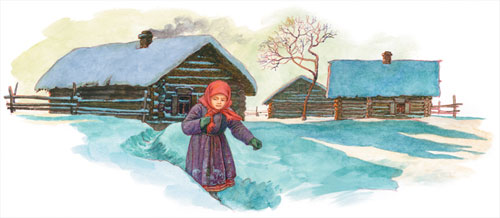 Сделай зарисовку лаптей.12        Иван Алексеевич Бунин«Подснежник» 1927г.Укажи род литературы данного произведения (нужное подчеркнуть):Эпос                                               Лирика                                          ДрамаКак называла тетя Варя Сашу?___________________________________________________________________________________________Напиши имя отца Саши.___________________________________________________________________________________________Напиши эпитеты, с помощью которых автор создал характеристику отца Саши.______________________________________________________________________________________________________________________________________________________________________________________Куда отец с сыном пошли завтракать?___________________________________________________________________________________________Что сказал отец Саши, когда они прибыли в трактир?______________________________________________________________________________________________________________________________________________________________________________________Сколько времени отец с Сашей провели вместе?___________________________________________________________________________________________Характеристика какого героя здесь изображена?«И до чего эта шинель, этот картуз, эти веточки идут к нему, к его небесно-голубым, ясным глазкам, к его чистому, нежному личику, к новизне и свежести всего его существа, его младенчески простодушного дыхания, его доверчивого, внимательного взгляда, еще так недавно раскрывшегося на мир божий, и непорочного звука голоса, почти всегда вопросительного!»______________________________________________________________________________________________________________________________________________________________________________________13Занеси ответы в таблицу: Какие чувства вызывает у тебя этот рассказ и почему?___________________________________________________________________________________________________________________ __________________________________________________________________________________________________________________________________________________________________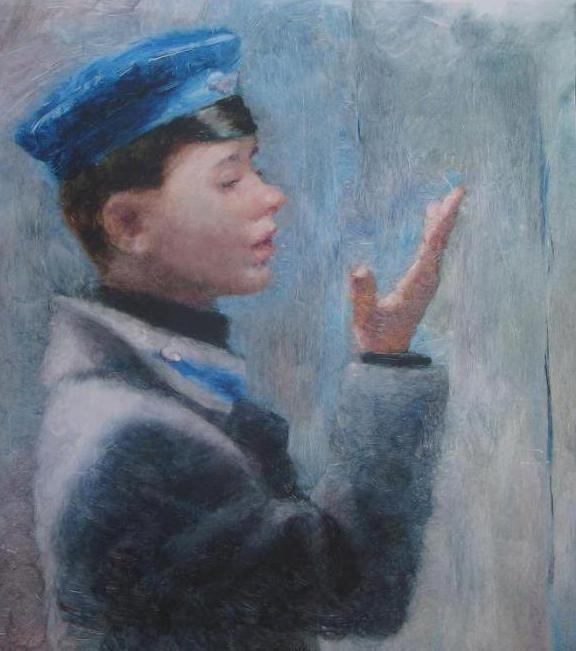 14               Александр Иванович Куприн                                                          «Чудесный доктор»                                                                          1897г.   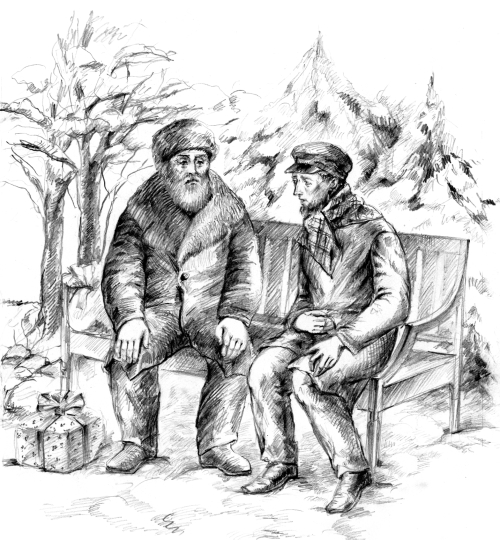 Укажи род литературы данного произведения (нужное подчеркнуть):Эпос                                               Лирика                                          ДрамаКакая «выставка» возбуждала в одинаковой степени умы и желудки мальчуганов? _____________________________________________________________________________________________Какова была фамилия жителей ветхого дома, стоявшего особняком?_____________________________________________________________________________________________О чём спросила женщина Гришу, когда все дети пришли домой?____________________________________________________________________________________________________________________ _____________________________________________________________________С кем разговаривал Гриша, чтобы отдать письмо? ____________________________________________________________________________________________15Чем переболел Мерцалов?____________________________________________________________________________________________Какие были мысли у Мерцалова, когда он пошел гулять в одиночку и сел на скамейку?___________________________________________________________________________________________________________________ _____________________________________________________________________Кто подошёл к отцу, сидящему на скамейке? Напиши фамилию.____________________________________________________________________________________________Что оставил доктор Мерцаловым в свёрнутой бумажке под блюдцем?____________________________________________________________________________________________ Напиши определение понятия «сострадание». _______________________________________________________________________________________________________________________________________________________________________________________________________________________________________________________________________________________ Соотнеси характеристику героев с их именами.Занеси ответы в таблицу:16           Владимир Галактинович Короленко                                               «Дети подземелья»                                                            Глава 8. Кукла                                                                           1885г.Укажи род литературы данного произведения (нужное подчеркнуть):Эпос                                               Лирика                                          ДрамаЧья была кукла, подаренная Соне?____________________________________________________________________________________________Почему главный герой решил обратиться к своей сестре Соне?____________________________________________________________________________________________Как изменилась Маруся, когда у неё появилась кукла?__________________________________________________________________________________________________________________________________________________________________________________________Как наказал отец своего сына, когда тот вернулся домой?__________________________________________________________________________________________________________________________________________________________________________________________Где проходил разговор отца с сыном?_____________________________________________________________________________________________Куда пошёл мальчик, чтобы навестить Соню?_____________________________________________________________________________________________Закончи предложение:«Приходи к нам, - сказал он, - отец тебя отпустит попрощаться с моей девочкой … »_____________________________________________________________________________________________Какие два чувства вспыхнули одновременно в сердце мальчика  после ссоры с отцом?_____________________________________________________________________________________________17 Сделай зарисовку куклы.18        Александр Иванович Куприн«Белый пудель»В сокращении1903г.Укажи род литературы данного произведения (нужное подчеркнуть):Эпос                                               Лирика                                          ДрамаНапиши определение понятия «труппа».__________________________________________________________________________________________________________________________________________________________________________________________Как Сергей и дедушка Лодыжкин стали заниматься совместной деятельностью?__________________________________________________________________________________________________________________________________________________________________________________________Укажи географическое название того места, где работала труппа?__________________________________________________________________________________________________________________________________________________________________________________________Как дед, Сергей и Арто зарабатывали себе на хлеб?__________________________________________________________________________________________________________________________________________________________________________________________Какое неожиданное странное зрелище привлекло внимание труппы?__________________________________________________________________________________________________________________________________________________________________________________________Дай определение понятия «пантомим».__________________________________________________________________________________________________________________________________________________________________________________________Почему дед Лодыжкин отказался от продажи своего пса?__________________________________________________________________________________________________________________________________________________________________________________________19Где вскоре оказалась собака?__________________________________________________________________________________________Какое чувство управляло Сергеем, когда тот сбегал от охранника?______________________________________________________________________________________________________________________________________________________________________________________«Дедушка проснулся, увидел на шее пуделя верёвку, увидел лежащего рядом с собой, покрытого пылью мальчика и понял всё».  Как ты считаешь, что понял дедушка?________________________________________________________________________________________________________________________________________________________________________________________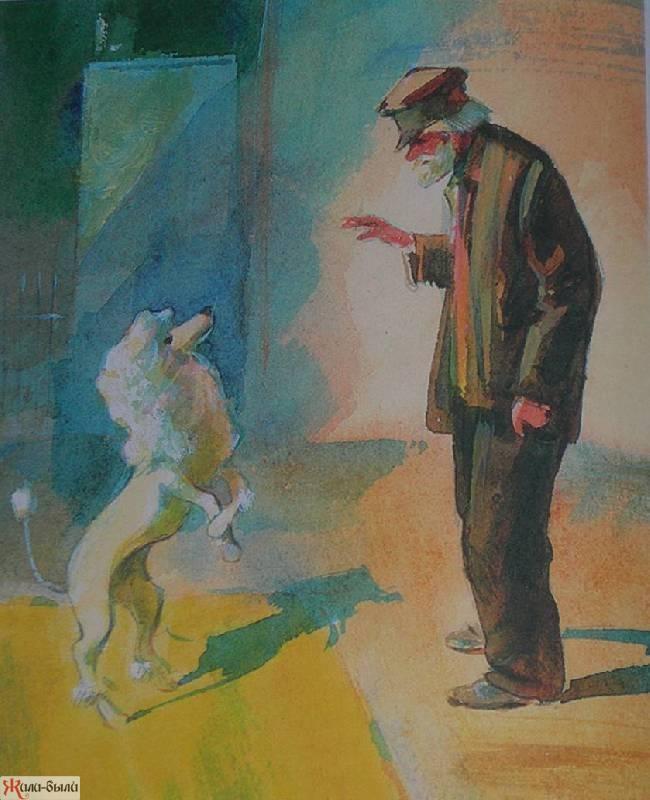 20Иван Сергеевич Тургенев«Муму»1852г.Укажи род литературы данного произведения (нужное подчеркнуть):Эпос                                               Лирика                                          ДрамаКакое неожиданное обстоятельство произошло спустя год дворнических занятий Герасима?______________________________________________________________________________________________________________________________________________________________________________________Из-за чего собака не понравилась барыне?______________________________________________________________________________________________________________________________________________________________________________________Что барыня приказала Гавриле, вызвав его на час раньше к себе?______________________________________________________________________________________________________________________________________________________________________________________Зачем Герасим повёл собаку в трактир?___________________________________________________________________________________________Почему и как умерла Муму?____________________________________________________________________________________________________________________________________________________________________________________Как ты думаешь, нужно ли было Герасиму выполнять приказ барыни и убивать собаку? Обоснуй свой ответ.________________________________________________________________________________________________________________________________________________________________________________________Почему Герасим отправился после смерти Муму к себе обратно домой, в деревню?________________________________________________________________________________________________________________________________________________________________________________________21По какой причине Герасим больше не заводил собак и не водился с женщинами?________________________________________________________________________________________________________________________________________________________________________________________Соотнеси характеристику героев с их именами.Занеси ответы в таблицу: 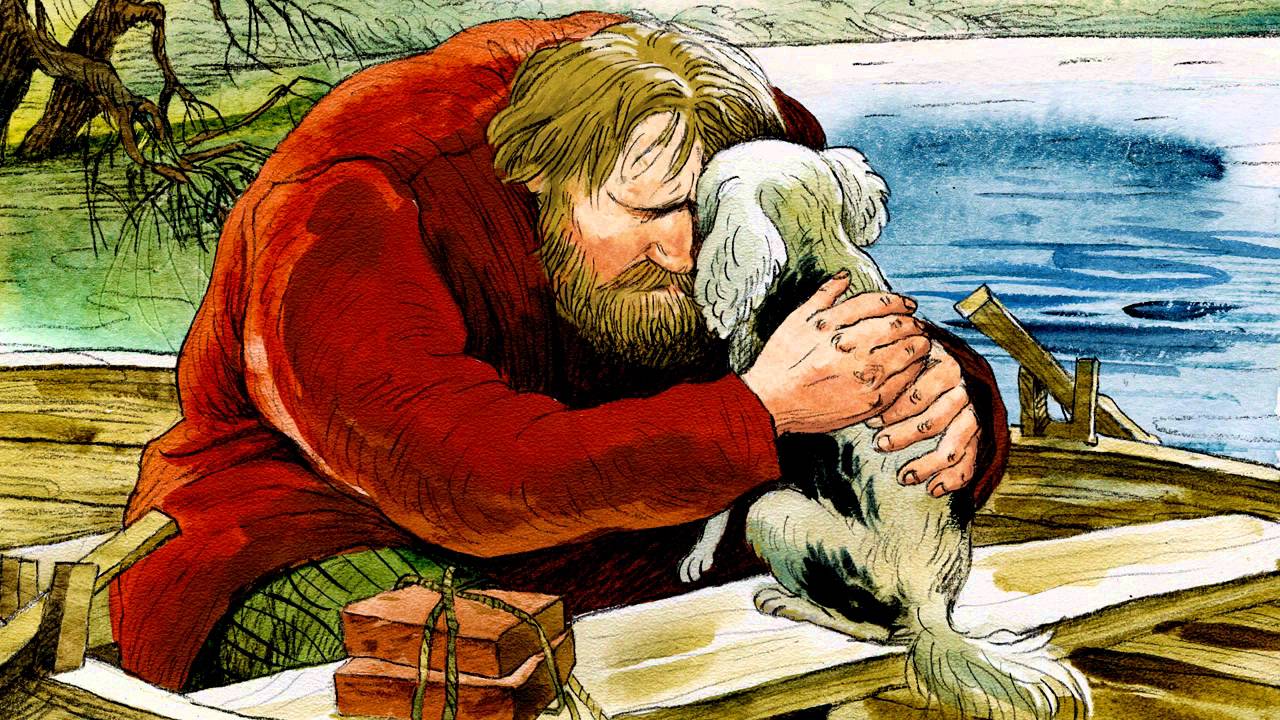 22       Константин Григорьевич Паустовский                                          «Драгоценная пыль»                                                           В сокращении                                                                       1955г.Укажи род литературы данного произведения (нужное подчеркнуть):Эпос                                               Лирика                                          ДрамаПочему командир решил расстаться с дочерью и отправить ее к сестре в Руан?______________________________________________________________________________________________________________________________________________________________________________________Как Шамету удалось развлечь девочку на берегу океана?______________________________________________________________________________________________________________________________________________________________________________________Почему старуха не хотела продавать «свою драгоценность» (золотую розу)?______________________________________________________________________________________________________________________________________________________________________________________Как Шамет относился к маленькой Сузи?______________________________________________________________________________________________________________________________________________________________________________________ Как ты думаешь, по какой причине Шамет «ругал себя свиньей»?______________________________________________________________________________________________________________________________________________________________________________________Почему у Сюзанны не было дома?_______________________________________________________________________________________________________________________________________________________________________________________Зачем Шамет собирал пыль из ювелирных мастерских?____________________________________________________________________________________________________________________________________________________________________________________23Как ты думаешь, с каким чувством  автор сравнивает  «железный заржавленный осколок» у Шамета в груди?________________________________________________________________________________________________________________________________________________________________________________________Сделай зарисовку «золотой розы» 24Школьное изданиеЕфремова Эльвира АнатольевнаКуликер Галина МихайловнаФеоктистова Ольга ВладимировнаЛитература6 классРабочая тетрадь для учащихся общеобразовательных учрежденийСпасибо за участие!Характеристики:«Моего младшего брата нянчила высокая, сухая, но очень стройная старушка…»«…был так страшно нехорош, через свое всегдашнее зленье, что на всех зверей сразу походил».«Главная его особенность состояла в идейности, благодаря которой он мог придавать лицам самые тонкие и разнообразные выражения».Занеси ответы в таблицу:Характеристики:«Моего младшего брата нянчила высокая, сухая, но очень стройная старушка…»«…был так страшно нехорош, через свое всегдашнее зленье, что на всех зверей сразу походил».«Главная его особенность состояла в идейности, благодаря которой он мог придавать лицам самые тонкие и разнообразные выражения».Занеси ответы в таблицу:Характеристики:«Моего младшего брата нянчила высокая, сухая, но очень стройная старушка…»«…был так страшно нехорош, через свое всегдашнее зленье, что на всех зверей сразу походил».«Главная его особенность состояла в идейности, благодаря которой он мог придавать лицам самые тонкие и разнообразные выражения».Занеси ответы в таблицу:Характеристики:«Моего младшего брата нянчила высокая, сухая, но очень стройная старушка…»«…был так страшно нехорош, через свое всегдашнее зленье, что на всех зверей сразу походил».«Главная его особенность состояла в идейности, благодаря которой он мог придавать лицам самые тонкие и разнообразные выражения».Занеси ответы в таблицу:Характеристики:«Моего младшего брата нянчила высокая, сухая, но очень стройная старушка…»«…был так страшно нехорош, через свое всегдашнее зленье, что на всех зверей сразу походил».«Главная его особенность состояла в идейности, благодаря которой он мог придавать лицам самые тонкие и разнообразные выражения».Занеси ответы в таблицу:Характеристики:«Моего младшего брата нянчила высокая, сухая, но очень стройная старушка…»«…был так страшно нехорош, через свое всегдашнее зленье, что на всех зверей сразу походил».«Главная его особенность состояла в идейности, благодаря которой он мог придавать лицам самые тонкие и разнообразные выражения».Занеси ответы в таблицу:Герои:А.  «Тупейный художник»Б.  ГрафВ.  Любовь АнисимовнаАБВВ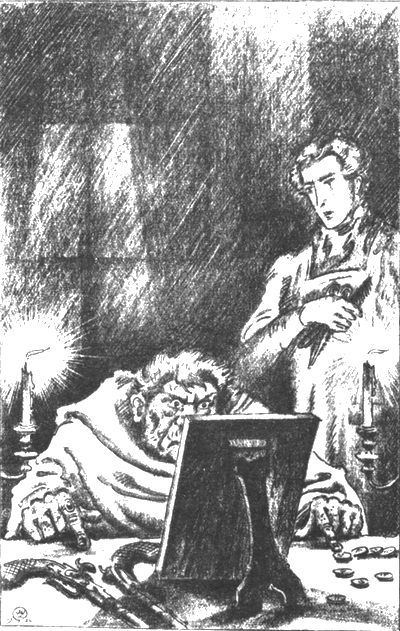 12. Найди в тексте повести портрет Аркадия. Какие эпитеты в этом описании наиболее точно отражают черты его характера?____________________________________________________________________________________________________________________________________________________________________________________________________________________________________________________________________________________________________________________________________________________12. Найди в тексте повести портрет Аркадия. Какие эпитеты в этом описании наиболее точно отражают черты его характера?____________________________________________________________________________________________________________________________________________________________________________________________________________________________________________________________________________________________________________________________________________________12. Найди в тексте повести портрет Аркадия. Какие эпитеты в этом описании наиболее точно отражают черты его характера?____________________________________________________________________________________________________________________________________________________________________________________________________________________________________________________________________________________________________________________________________________________12. Найди в тексте повести портрет Аркадия. Какие эпитеты в этом описании наиболее точно отражают черты его характера?____________________________________________________________________________________________________________________________________________________________________________________________________________________________________________________________________________________________________________________________________________________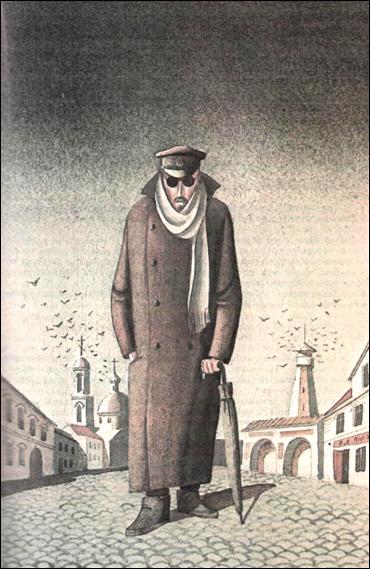 Как ты думаешь, почему повесть завершается картиной сельского покоя и раздолья? Обоснуй свою точку зрения.________________________________________________________________________________________________________________________________________________________________________________________________________________________________________________________________________________________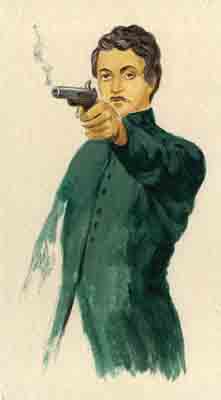 Выпиши самые запоминающиеся, на твой взгляд, моменты повести.Высказывания:«А господь его знает. Бредит, весь огнём горит…»«Значит, надо добывать. Значит, душа желает. Надо добывать».«Мамочка, дай! Мамочка дорогая, ну что тебе стоит!»Занеси ответы в таблицу:Герои:А.  РебёнокБ.  МатьВ.  НефёдАБВСоотнеси характеристики героев и их имена.Характеристика:«Он все время возбуждён городом и праздником, всегда с блестящими от хмеля глазами»«Он такой необыкновенный, особенный? Нет, ничуть не особенный: разве не каждому дает бог что дивное, райское…»«Каких-то рыжих … в тулупах, каких-то чернявых мещан в чуйках…Герои:А.  МужикиБ.  ОтецВ.  СашаАБВХарактеристика:«Он был в летнем пальто, летней войлочной шляпе и без калош. Его руки взбухли и посинели от мороза, глаза                             провалились, щеки облипли вокруг дёсен, точно у мертвеца».  «Старик небольшого роста, в тёплой шапке, меховом пальто и высоких калошах».    «Высока, худая женщина, с измождённым, усталым, точно почерневшим от горя лицом, стояла на коленях около больной девочки».Герои:А.  МерцаловаБ.  МерцаловВ.  Доктор      А        Б        В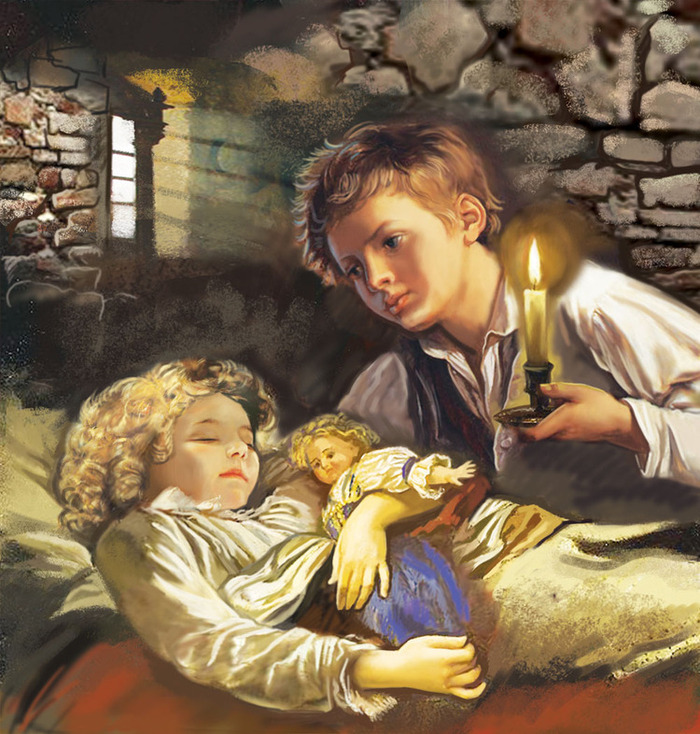 Что просил передать отец        Цыбурцию? (Выпиши из текста)_________________________________________________________________________________________________________За какой проступок отец кричал на мальчика?__________________________________________________________________________________________Характеристика:«…считался едва ли не самым исправным тягловым мужиком…».    «Первое время она была очень слаба, тщедушна и собой некрасива…»         «…она выезжала редко и уединенно доживала последние годы своей скупой и скучающей старости. День ее, нерадостный и ненастный, давно прошел; но и вечер ее был чернее ночи».Герои:БарыняБ. МумуГерасим      А        Б        В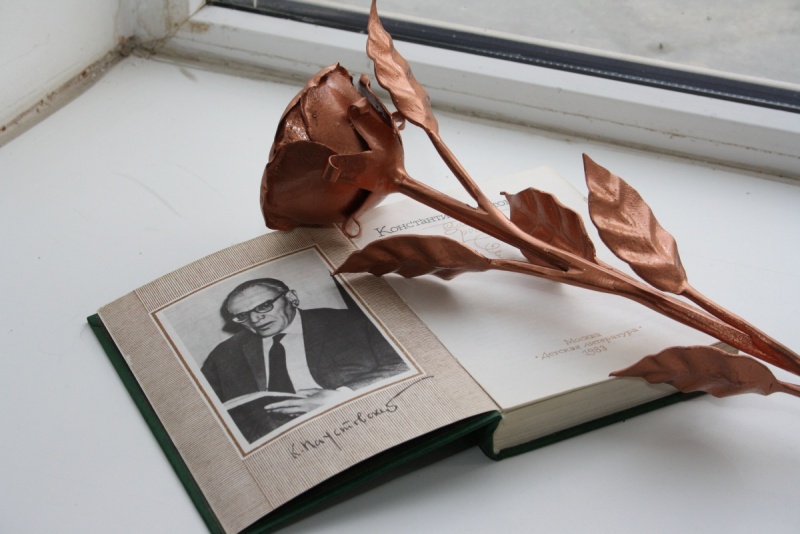 Как, на твой взгляд, в словах литератора перекликаются понятия «золотая роза» и «творчество»? (последний абзац в произведении).________________________________________________________________________________________________________________________________________________________________________________________________________